 		               Ice Blast Tournament, St. Louis, 5/7- 9th, 2021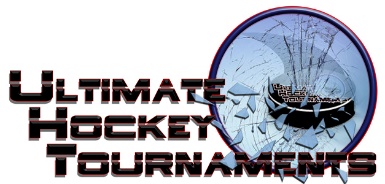 Bantam Tournament Format  There are 2 Divisions, Red and White. Each team plays 3 preliminary round games. At that conclusion, 1st and 2nd place teams in the Red Division will play for the Red Championship and 1st and 2nd place teams in the White Division will play for the White Championship. The 3rd place teams in the each Division will play in a consolation gameStandings		Game Results	TeamPoints Gm1Points Gm2Points Gm3Total Points         TiebreakersRed Div.- St. Louis Rockets2024Red Div.- The Hosers0101Red Div.- St. Peters (butler)2226      White Div.- Midwest Blackbirds2204      White Div.- Music City Marauders0123        White Div.- Affton Americans0000Fri5:15PmSt. Peters Rec Plex-BSt. Peters Rec Plex-BBlackbirdsBlackbirdsBlackbirds444vs.vs.Music CityMusic City222Fri7:45PmSt. Peters Rec Plex-BSt. Peters Rec Plex-BAfftonAfftonAffton000vs.vs.St. PetersSt. Peters555Fri9:00PmAffton Arena Affton Arena HosersHosersHosers444vs.vs.RocketsRockets666Sat3:00PmSt. Peters Rec Plex-BSt. Peters Rec Plex-BHosersHosersHosers333vs.vs.Music CityMusic City333Sat3:20PmAffton Arena Affton Arena RocketsRocketsRockets000vs.vs.St. PetersSt. Peters555Sat4:05PmAll American RinkAll American RinkBlackbirdsBlackbirdsBlackbirds666vs.vs.AfftonAffton111Sat7:45PmAll American RinkAll American RinkRocketsRocketsRockets555vs.vs.BlackbirdsBlackbirds222Sat8:00PmSt. Peters Rec Plex-BSt. Peters Rec Plex-BSt. PetersSt. PetersSt. Peters666vs.vs.HosersHosers111Sat8:50PmAll American RinkAll American RinkMusic CityMusic CityMusic City555vs.vs.AfftonAffton111 HOME TEAM HOME TEAM HOME TEAM HOME TEAM HOME TEAM            AWAY TEAM            AWAY TEAMSun               9:40AmAffton Arena 3rd Place Red- 3rd Place Red- Hosers            5-0Hosers            5-0Hosers            5-0Hosers            5-03rd Place White- 3rd Place White- 3rd Place White- 3rd Place White- Affton                                                   ConsolationAffton                                                   ConsolationSun   9:45 AmSt. Peters Rec Plex-B1st Place White- 1st Place White- Blackbirds      5-0Blackbirds      5-0Blackbirds      5-0Blackbirds      5-02nd Place White- 2nd Place White- 2nd Place White- 2nd Place White- Music City                           White Championship               Music City                           White Championship               Sun 10:00AmSt. Peters Rec Plex-A1st Place Red- 1st Place Red- St Peters        5-2St Peters        5-2St Peters        5-2St Peters        5-22nd Place Red-2nd Place Red-2nd Place Red-2nd Place Red-Rockets                                    Red ChampionshipRockets                                    Red Championship